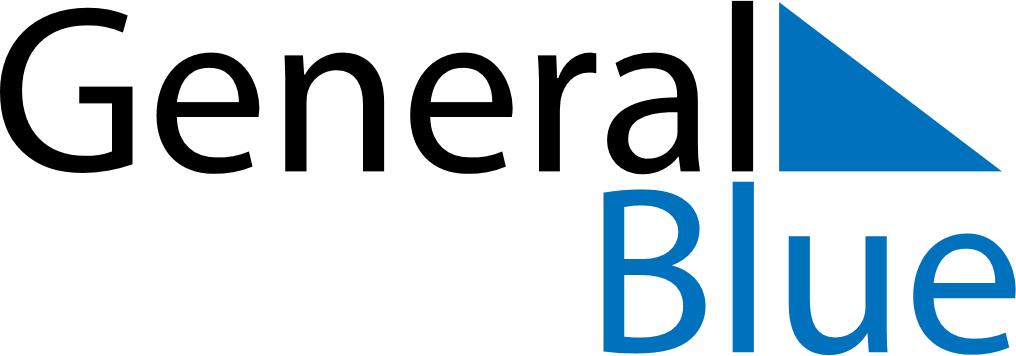 Quarter 1 of 2022Cocos IslandsQuarter 1 of 2022Cocos IslandsQuarter 1 of 2022Cocos IslandsQuarter 1 of 2022Cocos IslandsQuarter 1 of 2022Cocos IslandsJanuary 2022January 2022January 2022January 2022January 2022January 2022January 2022MONTUEWEDTHUFRISATSUN12345678910111213141516171819202122232425262728293031February 2022February 2022February 2022February 2022February 2022February 2022February 2022MONTUEWEDTHUFRISATSUN12345678910111213141516171819202122232425262728March 2022March 2022March 2022March 2022March 2022March 2022March 2022MONTUEWEDTHUFRISATSUN12345678910111213141516171819202122232425262728293031Jan 1: New Year’s DayJan 26: Australia DayFeb 1: Chinese New YearFeb 2: Chinese New Year (2nd Day)Mar 20: Labour Day